WHAT SHOULD I WEAR TO EGGBUCKLAND?We are very proud of our school dress code. It offers our school community a sense of belonging and togetherness. It also promotes a climate for learning and achieving. Every morning, your tutor will check you have the correct uniform and equipment.The uniform for years 7-11 consists of the following:  ECC College blazer which should be bought to College at all times. ECC tie in the correct House colour White school shirt ECC pleated College skirt or formal, tailored, plain black, full-length trousers with white or black ankle socks. Plain black or brown, flat, non-fabric shoes of closed design, with a plan black soft sole and tread. Suitable bag for carrying all books and school equipment to be bought to College every day (handbags are not acceptable).For additional information and details on prohibited styles, please refer to the “uniform” section on our website.What should my uniform look like? To find out, please see the link named “College Uniform” on the Transition section of our College website:For PE:Year 7s boys will need long sleeve rugby top, black Eggbuckland shorts, moulded boots, long black Eggbuckland socks, white socks, and white trainers. Year 7 girls will need Eggbuckland bottoms- shorts, skort or leggings- as well as an Eggbuckland short or long sleeve polo top, long black ECC socks, moulded boots, white socks, white trainers.Extra: Can you complete this challenge?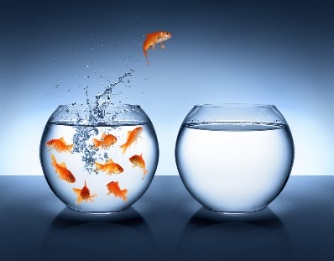 ChallengeTick when completedAdult to sign when completedTie a tiePack your own school bagGet fully dressed in 5 minutes or lessSet the time on an alarm clock or mobileTell the time on an analogue clock (with hands)Get into and out of your PE kit as quickly as you can (all items on the right way round), how quickly can you do it?